【チャレンジシート実施要項】第６学年　前期チャレンジシート　（話すこと[やり取り]） 【評価する領域及び資質・能力】　　話すこと[やり取り]／思考力・判断力・表現力【評価規準】評価規準に到達している児童の発話例【課題】　　修学旅行先で出会った外国の方にインタビューをし，日本のよさを伝えよう。【児童用ミッションカード】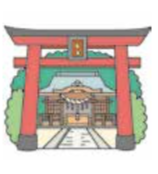 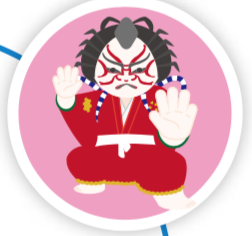 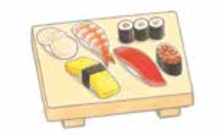 S: Excuse me.  Can I interview you?S: I’m Koji.  Nice to meet you.S: Where are you from?S: I see.  Do you like Japanese food?S: Me too.  Do you know onigiri?S: We have onigiri in Japan.  Onigiri is a rice ball.It’s delicious.  I like onigiri.S: What food do you have in Spain?S: Paella!  Nice!  Thank you.T: OK.T: I’m Mark.  Nice to meet you too.T: I’m from Spain.T: Yes!  I like sushi.T: Sorry, I don’t know it.T: OK.  I’ll try it.T: We have paella.